  Sfântul Augustin 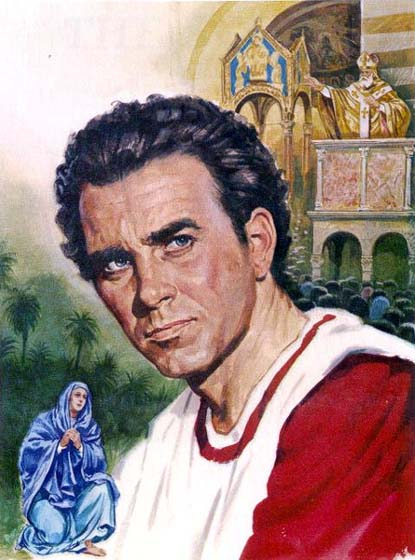 Augustinuss, ep. Hipponen et dcotor Eccl. Elaborat: Jan Chlumský Comemorarea: 28 augustPoziția:  episcop și învățător al BisericiiDecedat: 430Patron: al teologilor, tipografilor de cărți, al producătorilor de bere, apelat pentru o vedere bunăAtribute: înger, episcop, Pruncul Isus, lingură, scoică, vultur, inimă, arcul.BIOGRAFIAProvenea din Africa, unde i s-a născut sfintei Monica. A trăit o tinerețe zbuciumată cu vederi și comportament moral greșit și cu toate acestea a primit o înaltă educație. La vârsta de 33 de ani, cu ajutorul rugăciunii mamei a devenit creștin la Milano. S-a întors în țara lui africană, ca să ducă o viață de căință. A fost ales episcop la Hippo, la 34 de ani, unde administra dieceza lui și o încânta cu minunatele sale predici și scrieri, cu care în același timp lupta împotriva ereziilor din vremea lui și apăra credința. A murit la 76 de ani. REFLECȚII PENTRU MEDITAȚIE OMUL CĂRUIA NIMIC DIN CE A FOST OMENESC NU I-A FOST STRĂINS-a născut la 13.11.354 la Tagaste, în Numidia (atunci aceasta era o provincie a imperiului roman) în Africa de nord. A fost primul născut al păgânului Patriciu, funcționar al administrației romane, a unei evlavioase creștine Monica, care i-au dat numele Aurelius Augustin. Părinții au urmărit cu bucurie evoluția și capabilitățile lui, o mare înclinație și deseori un comportament, care nu putea fi strunit. Monica s-a străduit mult pentru educația lui în religia creștină. Botezul în copilărie era atunci împotriva obiceiurilor și influența mediului înconjurător pentru Augustin a fost mult mai puternică decât dorința mamei. Tot pentru capacitățile și capabilitățile sale, părinții îi dădeau prioritate în fața fratelui mai tânăr Navigiou și a surorii sale. După absolvirea școlii locale de la 13 ani, a studiat la Madeira, unde a rezistat trei ani. Cu ușurință învăța toate operele lui Vergilius și a altor poeți în literatura latină. Cel mai mult i-a plăcut retorica. Matematica și limba greacă însă nu le îndrăgea foarte mult și dădea prioritate jocurilor cu prietenii. Mai târziu, în „Mărturisirile” sale menționează, că fura de pe masa părintească pentru băieții, ca să se joace cu el voiau să fie plătiți și îi făcea plăcere să înșele. Mai departe menționează, că nu fura din nevoie, ci din dorința după o nedreptate și sub influența prietenilor, care furau împreună cu el. Citea literatura rău famată și îi făcea plăcere să facă uz de plăcerile lumești, oferite de perioada dată. Foarte curând l-au atras femeile și fetele. Mai târziu, după mulți ani, a repetat din nou păcatele tinereții sale. În afară de adulter, a doua lui vanitate a fost ambiția, pe care o sprijineau și părinții. Tatăl privea aventurile sale mai curând cu plăcere, decât să spună ceva împotriva lor. De la vârsta de 16 până la 17 ani, Augustin și-a trăit proprietățile unei vieți fără griji. A considerat totul permis. Atenționările mamei i-a fost rușine să le asculte… Cu mare entuziasm se uita la erotică, carieră și bani. Aceste lucruri au fost pentru el scopul. Așa cum singur a scris, mergea printre vârstnicii lui lăudând lucrurile rușinoase, pe care le considera ca  faimoase, cu cât erau mai respingătoare. Și astfel a păcătuit împreună cu ei nu numai pentru distracție, ci și pentru glorie. În lucrarea sa „Confesiuni” recunoaște, că mai mult se ocupa cu  influența vieții marilor orașe plină de libertatea sexuală. În anul 371 Augustin s-a lansat iarăși în studii la Cartagina. Acolo a locuit cu Melania, care i-a devenit o parteneră de încredere și au trăit împreună timp de paisprezece ani. Chiar după un an au avut un fiu, Adeodat. Aproximativ în acest timp a murit și tatăl său Patricius, care cu puțin timp înainte de moarte a devenit creștin. Augustin însă a părăsit învățătura creștină și s-a alăturat sectei maniheiștilor. De aceea, mama sa a refuzat să stea la masă cu el. Mai mult decât atât nu a putut să facă, pentru a-i arăta calea greșită pe care se află, doar se ruga permanent pentru el și se jertfea. Studiile înalte Augustin le-a terminat ca profesor de literatură și retorică. La 19 ani a fost captivat de cartea lui Cicero Hortensius și era dornic de o mai mare înțelepciune și desăvârșire în retorică. La 20 de ani a început să învețe în Tagaste retorica. În anul 376 i-a murit un foarte apropiat prieten și Augustin s-a hotărât să plece să învețe în Cartagina. Nici acest mare și aglomerat oraș nu l-a mulțumit. În timpul cursurilor îl enerva cel mai mult indisciplina studenților. În anul 383 a plecat la Roma pentru o societate mai bună de studenți, mai mulți bani și slavă. Mama lui și-ar fi dorit să plece cu el, dar el a dezamăgit-o și a plecat singur. La Roma, după aproximativ un an s-a despărțit de secta maniheilor, care vorbeau foarte mult despre adevăr, dar cu toate acestea Augustin nu l-a cunoscut la ei. Nemulțumit a profitat de oferta delegației din Milano, care căuta un profesor de retorică pentru școala locală. La 30 de ani s-a mutat la Milano. Mai de mult a auzit despre Ambrozie din Milano ca un maestru al cuvântărilor și acum s-a oferit ocazia să se cunoască. Pe Augustin l-a interesat forma discursurilor lui Ambrozie, arta acestora, de aceea a început să meargă la predicile lui. La final însă, pe Augustin l-a surprins conținutul, care privea întrebările și suspiciunile sale. După îndelungi căutări, mama sa Monica, l-a găsit. A îmbucurat-o cu cuvintele și schimbările despre părerile lui, dar hotărârea definitivă despre sensul viitorului său nu s-a pronunțat încă. După părerea mamei sale, trebuia să-și oficieze căsătoria, numai că nu cu Melania. Dar o asemenea oficiere nu trebuia să aibă loc nici măcar după lege, pentru că ea a fost de un rang inferior. Augustin ca fiind de rang mai înalt trebuia să aibă o mireasă corespunzătoare. Prima dată a vrut să rămână cu credincioasa Melania, dar în final și-a păstrat doar fiul și ea s-a întors în Africa. Pentru căsnicie, Augustin și-a ales o fată minoră, pe care trebuia să o aștepte timp de doi ani, dar i se părea imposibil să trăiască fără iubită. El însuși a declarat ulterior, că și-a găsit alta, pentru că a fost sclavul senzualității și evoluția gândirii, aici a fost foarte slabă. Un preot mai în vârstă Simplician i-a povestit despre convertirea marelui om al retoricii Victor și a încercat să trezească în el dorința de a-l urma. Papa Benedict al XVI.-lea, în omilia sa despre convertirea lui Augustin a făcut referire la convertirea lui ca la un drum în trei etape. În prima etapă Augustin și-a dorit să găsească adevărul. Și asta, despre originea omului și a lumii și adevăratul sens pentru plinătatea vieții. Nu a vrut să trăiască orbește, fără a cunoaște sensul și țelul. A crede în existența unui Dumnezeu l-a interesat, dar împotriva cunoașterii sale și a unei încrezătoare cunoașteri și primiri a consecințelor a condus tinerețea sa la un război intern. La cea de-a doua etapă a drumului  a ajuns la Milano, numai că nu a fost vorba de deplină convertire, dacă după botez ar fi stagnat și nu ar fi continuat drumul. Papa se referă și la cea de-a treia etapă de la primirea sfințirii întru preoție. La fel întoarcerea noastră ar trebui să fie un drum perpetuu, în față spre brațele lui Dumnezeu, acolo unde este țelul nostru – sfințenia, ca unica posibilitate a vieții veșnice și a iubirii lui Dumnezeu. Augustin la Milano, după ce a avut o reprezentație în fața curții imperiale, a fost vizitat de un localnic, cu numele Pontician. Acesta, cu surprindere a văzut pe masa lui scrisorile sfântului Pavel și a început să povestească despre pustnicul Anton și a doi urmași ai lui, din perioada aceasta în care trăiau. A menționat și alte exemple ale acelora, care au părăsit cariera și plăcerile trupești. Lângă Augustin, a cărui neliniște se apropia de explozie, statea prietenul Alypius. Se spune că Augustin a strigat: „Ai auzit? Cei neînvățați se ridică din păcat și îmbrățișează împărăția lui Dumnezeu, în timp ce noi, cu știința noastră fără de inimă, ne tăvălim în vicii trupești și sânge!”A trebuit să plece, ca să se împace cu noile gânduri. Acestea l-au condus la întrebările: „Dacă ei da, tu de ce nu, Augustine?” – „Asta au reușit ei singuri, de la sine sau cu ajutorul lui Dumnezeu?” – „De ce te bazezi pe tine, dacă nu au suficientă putere pentru asta?” – Ca răspuns, interiorul său l-a îndrumat să se arunce cu încredere în brațele lui Dumnezeu. Inima lui a fost inundată de căință asupra trecutului său, până i-au dat lacrimile. Întâmplarea continuă cu aceea, că a auzit o voce de copil, care melodic repeta cuvintele: „Ia și citește!” A reacționat de parcă ar fi un îndemn pentru el și a deschis pe masă Scrisoarea sfântului Pavel. Privirea i-a căzut asupra versetelor capitolului 13. din Scrisoarea către Romani: „Să ne purtăm cuviincios, ca în timpul zilei: nu în chefuri și beții, nu în necurății și desfrâuri, nu în certuri și invidii, ci îmbrăcați-vă în Domnul Isus Cristos. Și să nu aveți grija trupului, spre a-i împlini poftele.”Augustin a primit aceste cuvinte ca un îndemn de la Dumnezeu și prin acceptarea lor necondiționată a învins înclinările trupului său. Cu literatura de la Ambrozie, Augustin s-a pregătit câteva lui în Casiciac, pentru cel mai important sacrament. Noaptea din 24 spre 25.4.387, în timpul vigiliei pascale, din mâinile episcopului Ambrozie, la vârsta de 33 de ani a primit sfântul botez, împreună cu fiul său Adeodat și prietenul Alypie.După sfântul botez, când se întorcea în Africa, în portul roman la Ostia i-a murit mama. Nu s-a grăbit și timp de un an a rămas la Roma, pentru că a vrut să cunoască viața mănăstirilor. În acest timp a scris o lucrare împotriva maniheilor.  Acasă la Tagaste la un an i-a murit fiul. Încă înainte de moartea fiului, împreună au plănuit să ducă o viață de pustnici. A vândut averea sa, a împărțit banii săracilor și a început să trăiască într-un nou mod. După modelul mănăstirilor romane a început cu rugăciunea, postul și lectură educativă. În jurul lui a început să se formeze o mică comunitate de călugări, care se pregătea pentru misiunea de evanghelizare. Vizitele din Tagast au fost tot mai numeroasă și probabil că pentru aceasta a dorit să caute un loc mai liniștit pentru o mănăstire cu toate că nu refuza nici un ajutor nimănui. În timpul călătoriilor s-a oprit la bazilica din Hippo. Acolo bătrânelul episcop Valerian sublinia credincioșilor, că ar avea nevoie de ajutorul unui preot capabil. Oamenii prezenți au cunoscut povestea despre înalta învățătură a lui Augustin, dar și faptul, că a început să trăiască o viață de sfințenie. Cineva din biserică l-a recunoscut și imediat le-a fost recomandat credincioșilor și au cerut sfințirea lui ca preot. Augustin s-a apărat foarte mult, dar în final sub presiunea oamenilor a văzut voința lui Dumnezeu. În anul 391 a primit din mâna episcopului Valerian, sfințirea întru preoție. După cinci ani, în același oraș a devenit el însuși episcop. Orașul de atunci Hippo Regius se numește astăzi Anaba și este situat în Algeria. Augustin a primit poziția sa de episcop ca o slujire foarte responsabilă, pentru care își alimenta puterea din rugăciune. Acest păstor, educat, jertfitor și entuziasmat a trăit cu alți spirituali, într-o nouă mănăstire nou construită. În călugărie se bazează pe idealul Bisericii primare și îndeamnă la unitatea inimii și a minții în Dumnezeu. Influența lui Augustin a depășit granițele teritoriului încredințat, atât prin înmulțirea mănăstirilor cu călugăria lui, cât și cu scrierile sale, pentru apărarea credinței catolice. Și a depășit și  timpul cu multe secole, când a fost și este văzut ca părintele gândirii sale filozofice, teologice și spirituale a Bisericii, arătând adevăratul sens nu numai contemporanilor săi. 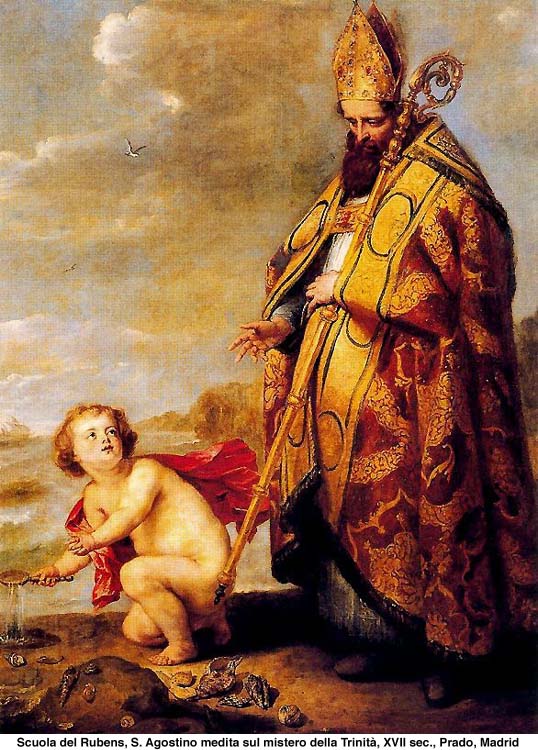 Pentru că Augustin s-a lăsat condus de Dumnezeu, a fost condus de el și în smerenia, în reflecțiile sale profunde. Printre multe alte scrieri a scris despre Sfânta Treime. Se spune, că s-a gândit la aceasta în timpul unei plimbări pe malul mării, i-a atras atenția un băiețel, care se străduia cu o scoică să toarne apa mării într-o gropiță făcută în nisip. Cu un zâmbet pe buze i-a spus: „Mai curând reușesc eu să vărs această apă, decât tu vei înțelege misterul Sfintei Treimi.” Și Augustin a conștientizat, că este o învățătură de Isus. Ca și predicator s-a străduit să explice calea adevăratei vieți, arătată de Isus în Predica de pe Munte. Prima dată a fost convins, că un creștin, care trăiește conform cu mesajul lui poate fi desăvârșit. După douăzeci de ani însă a scris: „Am înțeles, că unul singur este desăvârșit și cuvintele din Predica de pe Munte sunt pur și simplu realizate într-unul singur:  în însuși Isus Cristos. Noi cu toții… trebuie să ne rugăm zilnic: iartă-ne păcatele noastre la fel cum noi iertăm greșiților noștri” (Retractaiones I 19,1-3). Aceasta este o nouă creștere a smereniei sale, pe care o sublinia papa Benedict al XVI.-lea, dusă la cea mai înaltă treaptă.A ne alătura lui Isus desăvârșit, înseamnă calea, pe care esența de neînlocuit este iubirea. Pentru a obține plinătatea ei,  poate ajuta doar acțiunea lui Dumnezeu în sufletul omului și acordul pentru ea înseamnă efortul practic pentru virtuți. Așa duce drumul spre înțelepciune și cu trăirea contemplației. Sufletul, în parcursul acestei rugăciuni trece, conform învățăturii lui Augustin, cu o abordare rațională și cu sens pentru viața spirituală, în care sunt dezvoltate virtuțile și continuată cu curățirea interioară. Apoi vine liniștea și pacea. Penultima etapă este „intrarea în lumina lui Dumnezeu” și ultima este unirea de coabitare cu Dumnezeu și rămânerea în el – mansio. Acest teolog profund, filozof și polemic genial a reușit să spună și celor foarte înțelepți și celor cu pregătire foarte simplă și această cale de unire cu Dumnezeu și a exprimat-o în cartea „Mărturisire” cu cuvintele: „Tu ne-ai creat pentru tine, Doamne, și neliniștită este inima noastră, până nu se va odihni în tine.”A trăit în perioada curentelor de gândire furtunoase, când sectele și ereticii se străduiau să-și facă simțită influența. Era vorba de pelagiani, manihei, ariani și donatiști, a căror probleme au fost rezolvate de Augustin. (Uneori sunt menționați și rebaptizoriani și prisciliani). Donatiștii se considerau  cu adevărat fideli, ocupau o poziție dură față de păcătoși și dreptul și eficiența sacramentului la care adăugau sacramente personale. Nu recunoșteau valabilitatea sfântului botez administrat de păcătos. În anul 411, Augustin a condus sinodul la Cartagina la care s-au prezentat 286 de episcopi catolici și 285 de episcopi donatiști. Mai târziu lui Augustin i-a fost necesar să se ocupe mai mult de pelegiani, care predicau, că botezul nu salvează de păcatul strămoșesc. În har vedeau un fel de construcție adițională personală a desăvârșirii. Vandalii conduși de Genesric au încercuit în anul 429 orașul Hippo și în această situație grea de încercuire, episcopul Augustin a murit. Când Vandalii au alungat episcopii catolici, ar fi dus cu ei și rămășițele pământești al lui Augustin în Sardinia și în secolul VIII au fost duse în catedrala din Pavia, lângă Milano. S-au păstrat 113 scrieri ale sale, dintre care excelează: Mărturisirea (anul 400) Despre Treime și Despre orașul lui Dumnezeu (din anul 426). HOTĂRÂRE, RUGĂCIUNEAAstăzi mă voi ruga cu sf. Augustin pentru cunoașterea mea personală și a lui Dumnezeu, cu rugăciunea lui: „Doamne Isus, dă, să te cunosc pe Tine, să mă cunosc pe mine. Să nu cer nimic decât pe Tine. Să mă urăsc pe mine, să te iubesc pe Tine. Să fac totul pentru Tine. Să mă umilesc pe mine, să te preamăresc pe Tine. Să te am numai pe Tine în gând. Să mă mortific pe mine și în Tine să trăiesc deplin. Orice se va întâmpla, să o primesc de la Tine. Pe mine să mă persecut, pe Tine să te urmez și întotdeauna să-mi doresc să mă asemăn cu Tine. Să mă îndepărtez de mine însumi, la Tine să mă refugiez, pentru a face parte dintre aleșii Tăi. În mine să nu am încredere, în Tine să mă încred, să vreau să te ascult numai pe Tine. Să nu mă simt atras de nimic decât de Tine și să fiu sărac pentru Tine. Privește-mă, ca să mă îndrăgostesc de Tine. Cheamă-mă, ca să te văd și să trăiesc veșnic cu Tine. Amin.”Te rugăm, Dumnezeule, întărește în Biserica duhul, cu care l-ai umplut pe episcopul Augustin, dă, ca și noi să tânjim după Tine și să te căutăm pe Tine, sursa adevăratei înțelepciuni și izvorul iubirii. Prin Fiul Tău, Isus Cristos, Domnul nostru, căci El cu Tine, în unire cu Duhul Sfânt viețuiește și Domnește în toți vecii vecilor. Amin. (Rugăciunea de încheiere din breviar  Cu acordul autorului de pe paginile www.catholica.cz a tradus și pregătit pentru tipar Iosif Fickl 